Об исключении из кадрового резерва Саха(Якутия)стата федеральных государственных гражданских служащих (граждан Российской Федерации)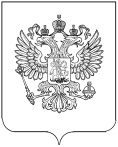 В соответствии с Федеральным законом от 27 июля 2004 г. № 79-ФЗ                   «О государственной гражданской службе Российской Федерации», Указом Президента Российской Федерации от 01 марта 2017 года № 96 «Об утверждении положения о кадровом резерве Федерального государственного органа», пунктом 50, подпунктами «б», «е», «ж» пункта 51 Положения о кадровом резерве Федеральной службы государственной статистики, утвержденного приказом Росстата от 13 ноября 2018 г.   № 668,  п р и к а з ы в а ю:Исключить из кадрового резерва Саха(Якутия)стата федеральных государственных гражданских служащих Саха(Якутия)стата (граждан Российской Федерации), согласно приложению к настоящему приказу.Административному отделу (Жуковской О.В.):	организовать работу по исключению из кадрового резерва Саха(Якутия)стата федеральных государственных гражданских служащих Саха(Якутия)стата (граждан Российской Федерации) в установленном порядке;	обеспечить размещение информации об исключении из кадрового резерва Саха(Якутия)стата федеральных государственных гражданских служащих (граждан Российской Федерации) на официальном сайте Саха(Якутия)стата в информационно-телекоммуникационной сети «Интернет».Временно исполняющийобязанности руководителяТерриториального органа                                                                        В.А. КонстантиноваФедеральной службы государственнойстатистики по Республике Саха (Якутия)СПИСОКисключенных из кадрового резерва федеральных государственных гражданских служащих Саха(Якутия)стата (граждан Российской Федерации)РОССТАТТЕРРИТОРИАЛЬНЫЙ ОРГАН ФЕДЕРАЛЬНОЙ СЛУЖБЫ ГОСУДАРСТВЕННОЙ СТАТИСТИКИ ПО РЕСПУБЛИКЕ САХА (ЯКУТИЯ)(САХА(ЯКУТИЯ)СТАТ)ПРИКАЗ09.10.2023                                                                   № 321Якутск№ФИОВ резерв какой группы должностей зачислен Дата зачисления в кадровый резерв, номер приказа, протоколаДата зачисления в кадровый резерв, номер приказа, протоколаОснование для исключения из кадрового резерва Отделы статистики Отделы статистики Отделы статистики Отделы статистики Отделы статистики Отделы статистики 1Мурзина Наталья Константиноваведущая группаприказ №206 от 14.06.2023приказ №206 от 14.06.2023Назначение на должность государственной гражданской службы2Макарова Надежда Алексеевнаведущая группаприказ №206 от 14.06.2023приказ №206 от 14.06.2023Назначение на должность государственной гражданской службы3Соломонова Марина Алексеевнастаршая группаприказ №206 от 14.06.2023приказ №206 от 14.06.2023Увольнение с государственной гражданской службы4Захарова Сардаана Васильевнастаршая группаприказ №206 от 14.06.2023приказ №206 от 14.06.2023Назначение на должность государственной гражданской службы5Макарова Алина Гаврильевнастаршая группаприказ №206 от 14.06.2023приказ №206 от 14.06.2023Назначение на должность государственной гражданской службы6Ноговицына Тамара Николаевнастаршая группаприказ №206 от 14.06.2023приказ №206 от 14.06.2023Назначение на должность государственной гражданской службы7Михайлова Нарыйя Николаевнастаршая группаприказ №206 от 14.06.2023приказ №206 от 14.06.2023Назначение на должность государственной гражданской службы8Варламова Марина Валерьевнастаршая группаприказ №206 от 14.06.2023приказ №206 от 14.06.2023Назначение на должность государственной гражданской службы9Местникова Варвара Семеновнастаршая группаприказ №206 от 14.06.2023приказ №206 от 14.06.2023Назначение на должность государственной гражданской службы10Соловьева Инна Васильевнастаршая группаприказ №206 от 14.06.2023приказ №206 от 14.06.2023Увольнение с государственной гражданской службы11Харитонова Сайына Васильевнастаршая группаприказ №206 от 14.06.2023приказ №206 от 14.06.2023Назначение на должность государственной гражданской службыОтдел статистики предприятий, региональных счетов, балансов и ведения Статистического регистра и общероссийских классификаторовОтдел статистики предприятий, региональных счетов, балансов и ведения Статистического регистра и общероссийских классификаторовОтдел статистики предприятий, региональных счетов, балансов и ведения Статистического регистра и общероссийских классификаторовОтдел статистики предприятий, региональных счетов, балансов и ведения Статистического регистра и общероссийских классификаторовОтдел статистики предприятий, региональных счетов, балансов и ведения Статистического регистра и общероссийских классификаторовОтдел статистики предприятий, региональных счетов, балансов и ведения Статистического регистра и общероссийских классификаторовГраждане Российской Федерации, включенные в кадровый резерв Саха(Якутия)статаГраждане Российской Федерации, включенные в кадровый резерв Саха(Якутия)статаГраждане Российской Федерации, включенные в кадровый резерв Саха(Якутия)статаГраждане Российской Федерации, включенные в кадровый резерв Саха(Якутия)статаГраждане Российской Федерации, включенные в кадровый резерв Саха(Якутия)статаГраждане Российской Федерации, включенные в кадровый резерв Саха(Якутия)стата1Александрова Варвара Георгиевнастаршая группаприказ №279 от 08.10.2020приказ №279 от 08.10.2020Непрерывное пребывание в кадровом резерве более 3-х лет2Алексеева Лилиана Альбертовнастаршая группаприказ №279 от 08.10.2020приказ №279 от 08.10.2020Непрерывное пребывание в кадровом резерве более 3-х лет3Замятин Юлиан Юрьевичстаршая группаприказ №279 от 08.10.2020приказ №279 от 08.10.2020Непрерывное пребывание в кадровом резерве более 3-х лет4Сивцев Айтал Ивановичстаршая группаприказ №279 от 08.10.2020приказ №279 от 08.10.2020Непрерывное пребывание в кадровом резерве более 3-х летОтдел статистики уровня жизни, обследований домашних хозяйств, населения и здравоохраненияОтдел статистики уровня жизни, обследований домашних хозяйств, населения и здравоохраненияОтдел статистики уровня жизни, обследований домашних хозяйств, населения и здравоохраненияОтдел статистики уровня жизни, обследований домашних хозяйств, населения и здравоохраненияОтдел статистики уровня жизни, обследований домашних хозяйств, населения и здравоохраненияОтдел статистики уровня жизни, обследований домашних хозяйств, населения и здравоохраненияФедеральные государственные гражданские служащие Саха(Якутия)стата, включенные в кадровый резерв Саха(Якутия)статаФедеральные государственные гражданские служащие Саха(Якутия)стата, включенные в кадровый резерв Саха(Якутия)статаФедеральные государственные гражданские служащие Саха(Якутия)стата, включенные в кадровый резерв Саха(Якутия)статаФедеральные государственные гражданские служащие Саха(Якутия)стата, включенные в кадровый резерв Саха(Якутия)статаФедеральные государственные гражданские служащие Саха(Якутия)стата, включенные в кадровый резерв Саха(Якутия)статаФедеральные государственные гражданские служащие Саха(Якутия)стата, включенные в кадровый резерв Саха(Якутия)стата1Харитонова Лена Петровнастаршая группаприказ №179 от 23.06.2021приказ №179 от 23.06.2021Увольнение с государственной гражданской службы2Никифорова Надежда Юрьевнастаршая группаприказ №324 от 02.11.2021приказ №324 от 02.11.2021Увольнение с государственной гражданской службы3Романова Мария Петровнастаршая группаприказ №288 от 07.10.2022приказ №288 от 07.10.2022Увольнение с государственной гражданской службыГраждане Российской Федерации, включенные в кадровый резерв Саха(Якутия)статаГраждане Российской Федерации, включенные в кадровый резерв Саха(Якутия)статаГраждане Российской Федерации, включенные в кадровый резерв Саха(Якутия)статаГраждане Российской Федерации, включенные в кадровый резерв Саха(Якутия)статаГраждане Российской Федерации, включенные в кадровый резерв Саха(Якутия)статаГраждане Российской Федерации, включенные в кадровый резерв Саха(Якутия)стата1Алексеева Лилиана Альбертовнастаршая группаприказ №279 от 08.10.2020приказ №279 от 08.10.2020Непрерывное пребывание в кадровом резерве более 3-х лет2Захарова Екатерина Васильевна старшая группаприказ №279 от 08.10.2020приказ №279 от 08.10.2020Непрерывное пребывание в кадровом резерве более 3-х лет3Саакян Сона Артаковнастаршая группаприказ №279 от 08.10.2020приказ №279 от 08.10.2020Непрерывное пребывание в кадровом резерве более 3-х лет4Сивцев Айтал Ивановичстаршая группаприказ №279 от 08.10.2020приказ №279 от 08.10.2020Непрерывное пребывание в кадровом резерве более 3-х летОтдел статистики цен, финансов, строительства, инвестиций и жилищно-коммунального хозяйства  Отдел статистики цен, финансов, строительства, инвестиций и жилищно-коммунального хозяйства  Отдел статистики цен, финансов, строительства, инвестиций и жилищно-коммунального хозяйства  Отдел статистики цен, финансов, строительства, инвестиций и жилищно-коммунального хозяйства  Отдел статистики цен, финансов, строительства, инвестиций и жилищно-коммунального хозяйства  Отдел статистики цен, финансов, строительства, инвестиций и жилищно-коммунального хозяйства  Федеральные государственные гражданские служащие Саха(Якутия)стата, включенные в кадровый резерв Саха(Якутия)статаФедеральные государственные гражданские служащие Саха(Якутия)стата, включенные в кадровый резерв Саха(Якутия)статаФедеральные государственные гражданские служащие Саха(Якутия)стата, включенные в кадровый резерв Саха(Якутия)статаФедеральные государственные гражданские служащие Саха(Якутия)стата, включенные в кадровый резерв Саха(Якутия)статаФедеральные государственные гражданские служащие Саха(Якутия)стата, включенные в кадровый резерв Саха(Якутия)статаФедеральные государственные гражданские служащие Саха(Якутия)стата, включенные в кадровый резерв Саха(Якутия)стата1Никифорова Надежда Юрьевнастаршая группаприказ №324 от 02.11.2021приказ №324 от 02.11.2021Увольнение с государственной гражданской службы2Харитонова Лена Петровнастаршая группаприказ №179 от 23.06.2021приказ №179 от 23.06.2021Увольнение с государственной гражданской службы3Романова Мария Петровнастаршая группаприказ №288 от 07.10.2022приказ №288 от 07.10.2022Увольнение с государственной гражданской службыГраждане Российской Федерации, включенные в кадровый резерв Саха(Якутия)статаГраждане Российской Федерации, включенные в кадровый резерв Саха(Якутия)статаГраждане Российской Федерации, включенные в кадровый резерв Саха(Якутия)статаГраждане Российской Федерации, включенные в кадровый резерв Саха(Якутия)статаГраждане Российской Федерации, включенные в кадровый резерв Саха(Якутия)статаГраждане Российской Федерации, включенные в кадровый резерв Саха(Якутия)стата1Александрова Варвара Георгиевнастаршая группаприказ №279 от 08.10.2020приказ №279 от 08.10.2020Непрерывное пребывание в кадровом резерве более 3-х лет2Алексеева Лилиана Альбертовнастаршая группаприказ №279 от 08.10.2020приказ №279 от 08.10.2020Непрерывное пребывание в кадровом резерве более 3-х лет3Заморщикова Евдокия Семеновнастаршая группаприказ №279 от 08.10.2020приказ №279 от 08.10.2020Непрерывное пребывание в кадровом резерве более 3-х лет4Замятин Юлиан Юрьевичстаршая группаприказ №279 от 08.10.2020приказ №279 от 08.10.2020Непрерывное пребывание в кадровом резерве более 3-х лет5Захарова Екатерина Васильевна старшая группаприказ №279 от 08.10.2020приказ №279 от 08.10.2020Непрерывное пребывание в кадровом резерве более 3-х лет6Сивцев Айтал Ивановичстаршая группаприказ №279 от 08.10.2020приказ №279 от 08.10.2020Непрерывное пребывание в кадровом резерве более 3-х летОтдел статистики сельского хозяйства и окружающей природной среды Отдел статистики сельского хозяйства и окружающей природной среды Отдел статистики сельского хозяйства и окружающей природной среды Отдел статистики сельского хозяйства и окружающей природной среды Отдел статистики сельского хозяйства и окружающей природной среды Отдел статистики сельского хозяйства и окружающей природной среды Федеральные государственные гражданские служащие Саха(Якутия)стата, включенные в кадровый резерв Саха(Якутия)статаФедеральные государственные гражданские служащие Саха(Якутия)стата, включенные в кадровый резерв Саха(Якутия)статаФедеральные государственные гражданские служащие Саха(Якутия)стата, включенные в кадровый резерв Саха(Якутия)статаФедеральные государственные гражданские служащие Саха(Якутия)стата, включенные в кадровый резерв Саха(Якутия)статаФедеральные государственные гражданские служащие Саха(Якутия)стата, включенные в кадровый резерв Саха(Якутия)статаФедеральные государственные гражданские служащие Саха(Якутия)стата, включенные в кадровый резерв Саха(Якутия)стата1Романова Мария Петровнастаршая группаприказ №288 от 07.10.2022приказ №288 от 07.10.2022Увольнение с государственной гражданской службыГраждане Российской Федерации, включенные в кадровый резерв Саха(Якутия)статаГраждане Российской Федерации, включенные в кадровый резерв Саха(Якутия)статаГраждане Российской Федерации, включенные в кадровый резерв Саха(Якутия)статаГраждане Российской Федерации, включенные в кадровый резерв Саха(Якутия)статаГраждане Российской Федерации, включенные в кадровый резерв Саха(Якутия)статаГраждане Российской Федерации, включенные в кадровый резерв Саха(Якутия)стата1Александрова Варвара Георгиевнастаршая группаприказ №279 от 08.10.2020приказ №279 от 08.10.2020Непрерывное пребывание в кадровом резерве более 3-х лет2Алексеева Лилиана Альбертовнастаршая группаприказ №279 от 08.10.2020приказ №279 от 08.10.2020Непрерывное пребывание в кадровом резерве более 3-х лет3Заморщикова Евдокия Семеновнастаршая группаприказ №279 от 08.10.2020приказ №279 от 08.10.2020Непрерывное пребывание в кадровом резерве более 3-х лет4Захарова Екатерина Васильевна старшая группаприказ №279 от 08.10.2020приказ №279 от 08.10.2020Непрерывное пребывание в кадровом резерве более 3-х лет5Сивцев Айтал Ивановичстаршая группаприказ №279 от 08.10.2020приказ №279 от 08.10.2020Непрерывное пребывание в кадровом резерве более 3-х летОтдел статистики труда, образования, науки и инноваций  Отдел статистики труда, образования, науки и инноваций  Отдел статистики труда, образования, науки и инноваций  Отдел статистики труда, образования, науки и инноваций  Отдел статистики труда, образования, науки и инноваций  Отдел статистики труда, образования, науки и инноваций  Федеральные государственные гражданские служащие Саха(Якутия)стата, включенные в кадровый резерв Саха(Якутия)статаФедеральные государственные гражданские служащие Саха(Якутия)стата, включенные в кадровый резерв Саха(Якутия)статаФедеральные государственные гражданские служащие Саха(Якутия)стата, включенные в кадровый резерв Саха(Якутия)статаФедеральные государственные гражданские служащие Саха(Якутия)стата, включенные в кадровый резерв Саха(Якутия)статаФедеральные государственные гражданские служащие Саха(Якутия)стата, включенные в кадровый резерв Саха(Якутия)статаФедеральные государственные гражданские служащие Саха(Якутия)стата, включенные в кадровый резерв Саха(Якутия)стата1Никифорова Надежда Юрьевнастаршая группаприказ №324 от 02.11.2021приказ №324 от 02.11.2021Увольнение с государственной гражданской службы2Романова Мария Петровнастаршая группаприказ №288 от 07.10.2022приказ №288 от 07.10.2022Увольнение с государственной гражданской службыГраждане Российской Федерации, включенные в кадровый резерв Саха(Якутия)статаГраждане Российской Федерации, включенные в кадровый резерв Саха(Якутия)статаГраждане Российской Федерации, включенные в кадровый резерв Саха(Якутия)статаГраждане Российской Федерации, включенные в кадровый резерв Саха(Якутия)статаГраждане Российской Федерации, включенные в кадровый резерв Саха(Якутия)статаГраждане Российской Федерации, включенные в кадровый резерв Саха(Якутия)стата1Александрова Варвара Георгиевнастаршая группаприказ №279 от 08.10.2020приказ №279 от 08.10.2020Непрерывное пребывание в кадровом резерве более 3-х лет2Заморщикова Евдокия Семеновнастаршая группаприказ №279 от 08.10.2020приказ №279 от 08.10.2020Непрерывное пребывание в кадровом резерве более 3-х лет3Захарова Екатерина Васильевна старшая группаприказ №279 от 08.10.2020приказ №279 от 08.10.2020Непрерывное пребывание в кадровом резерве более 3-х лет4Сивцев Айтал Ивановичстаршая группаприказ №279 от 08.10.2020приказ №279 от 08.10.2020Непрерывное пребывание в кадровом резерве более 3-х летОтдел статистики рыночных услугОтдел статистики рыночных услугОтдел статистики рыночных услугОтдел статистики рыночных услугОтдел статистики рыночных услугОтдел статистики рыночных услугФедеральные государственные гражданские служащие Саха(Якутия)стата, включенные в кадровый резерв Саха(Якутия)статаФедеральные государственные гражданские служащие Саха(Якутия)стата, включенные в кадровый резерв Саха(Якутия)статаФедеральные государственные гражданские служащие Саха(Якутия)стата, включенные в кадровый резерв Саха(Якутия)статаФедеральные государственные гражданские служащие Саха(Якутия)стата, включенные в кадровый резерв Саха(Якутия)статаФедеральные государственные гражданские служащие Саха(Якутия)стата, включенные в кадровый резерв Саха(Якутия)статаФедеральные государственные гражданские служащие Саха(Якутия)стата, включенные в кадровый резерв Саха(Якутия)стата1Романова Мария Петровнастаршая группастаршая группаприказ №288 от 07.10.2022 2Увольнение с государственной гражданской службыГраждане Российской Федерации, включенные в кадровый резерв Саха(Якутия)статаГраждане Российской Федерации, включенные в кадровый резерв Саха(Якутия)статаГраждане Российской Федерации, включенные в кадровый резерв Саха(Якутия)статаГраждане Российской Федерации, включенные в кадровый резерв Саха(Якутия)статаГраждане Российской Федерации, включенные в кадровый резерв Саха(Якутия)статаГраждане Российской Федерации, включенные в кадровый резерв Саха(Якутия)стата1Алексеева Лилиана Альбертовнастаршая группастаршая группаприказ №279 от 08.10.2020Непрерывное пребывание в кадровом резерве более 3-х лет2Замятин Юлиан Юрьевичстаршая группастаршая группаприказ №279 от 08.10.2020Непрерывное пребывание в кадровом резерве более 3-х лет3Сивцев Айтал Ивановичстаршая группастаршая группаприказ №279 от 08.10.2020Непрерывное пребывание в кадровом резерве более 3-х летОтдел сводных статистических работ и общественных связейОтдел сводных статистических работ и общественных связейОтдел сводных статистических работ и общественных связейОтдел сводных статистических работ и общественных связейОтдел сводных статистических работ и общественных связейОтдел сводных статистических работ и общественных связейФедеральные государственные гражданские служащие Саха(Якутия)стата, включенные в кадровый резерв Саха(Якутия)статаФедеральные государственные гражданские служащие Саха(Якутия)стата, включенные в кадровый резерв Саха(Якутия)статаФедеральные государственные гражданские служащие Саха(Якутия)стата, включенные в кадровый резерв Саха(Якутия)статаФедеральные государственные гражданские служащие Саха(Якутия)стата, включенные в кадровый резерв Саха(Якутия)статаФедеральные государственные гражданские служащие Саха(Якутия)стата, включенные в кадровый резерв Саха(Якутия)статаФедеральные государственные гражданские служащие Саха(Якутия)стата, включенные в кадровый резерв Саха(Якутия)стата1Сивцев Айтал Ивановичстаршая группаприказ №288 от 07.10.2022приказ №288 от 07.10.2022Назначение на должность государственной гражданской службы2Романова Екатерина Иннокентьевнастаршая группаприказ №288 от 07.10.2022приказ №288 от 07.10.2022Увольнение с государственной гражданской службы3Аммосова Наталья Васильевнастаршая группаприказ №288 от 07.10.2022приказ №288 от 07.10.2022Назначение на должность государственной гражданской службыГраждане Российской Федерации, включенные в кадровый резерв Саха(Якутия)статаГраждане Российской Федерации, включенные в кадровый резерв Саха(Якутия)статаГраждане Российской Федерации, включенные в кадровый резерв Саха(Якутия)статаГраждане Российской Федерации, включенные в кадровый резерв Саха(Якутия)статаГраждане Российской Федерации, включенные в кадровый резерв Саха(Якутия)статаГраждане Российской Федерации, включенные в кадровый резерв Саха(Якутия)стата1Алексеева Лилиана Альбертовнастаршая группаприказ №279 от 08.10.2020приказ №279 от 08.10.2020Непрерывное пребывание в кадровом резерве более 3-х лет2Замятин Юлиан Юрьевичстаршая группаприказ №279 от 08.10.2020приказ №279 от 08.10.2020Непрерывное пребывание в кадровом резерве более 3-х лет3Захарова Екатерина Васильевна старшая группаприказ №279 от 08.10.2020приказ №279 от 08.10.2020Непрерывное пребывание в кадровом резерве более 3-х летАдминистративный отделАдминистративный отделАдминистративный отделАдминистративный отделАдминистративный отделАдминистративный отделФедеральные государственные гражданские служащие Саха(Якутия)стата, включенные в кадровый резерв Саха(Якутия)статаФедеральные государственные гражданские служащие Саха(Якутия)стата, включенные в кадровый резерв Саха(Якутия)статаФедеральные государственные гражданские служащие Саха(Якутия)стата, включенные в кадровый резерв Саха(Якутия)статаФедеральные государственные гражданские служащие Саха(Якутия)стата, включенные в кадровый резерв Саха(Якутия)статаФедеральные государственные гражданские служащие Саха(Якутия)стата, включенные в кадровый резерв Саха(Якутия)статаФедеральные государственные гражданские служащие Саха(Якутия)стата, включенные в кадровый резерв Саха(Якутия)стата1Кельциева Федосия Климовнастаршая группаприказ №206 от 14.06.2023приказ №206 от 14.06.2023Назначение на должность государственной гражданской службы2Егорова Надежда Егоровнастаршая группаприказ №206 от 14.06.2023приказ №206 от 14.06.2023Назначение на должность государственной гражданской службы3Стрекаловская Анастасия Федоровнастаршая группаприказ №206 от 14.06.2023приказ №206 от 14.06.2023Назначение на должность государственной гражданской службыОтдел информационных ресурсов и технологийОтдел информационных ресурсов и технологийОтдел информационных ресурсов и технологийОтдел информационных ресурсов и технологийОтдел информационных ресурсов и технологийОтдел информационных ресурсов и технологийФедеральные государственные гражданские служащие Саха(Якутия)стата, включенные в кадровый резерв Саха(Якутия)статаФедеральные государственные гражданские служащие Саха(Якутия)стата, включенные в кадровый резерв Саха(Якутия)статаФедеральные государственные гражданские служащие Саха(Якутия)стата, включенные в кадровый резерв Саха(Якутия)статаФедеральные государственные гражданские служащие Саха(Якутия)стата, включенные в кадровый резерв Саха(Якутия)статаФедеральные государственные гражданские служащие Саха(Якутия)стата, включенные в кадровый резерв Саха(Якутия)статаФедеральные государственные гражданские служащие Саха(Якутия)стата, включенные в кадровый резерв Саха(Якутия)стата1Лаптев Егор Пантелеймоновичстаршая группаприказ №206 от 14.06.2023приказ №206 от 14.06.2023Назначение на должность государственной гражданской службы2Обоюкин Арсен Альбертовичстаршая группаприказ №206 от 14.06.2023приказ №206 от 14.06.2023Назначение на должность государственной гражданской службы3Петров Мичил Ивановичстаршая группаприказ №206 от 14.06.2023приказ №206 от 14.06.2023Назначение на должность государственной гражданской службыОтдел государственной статистики в г. Якутск (в с. Борогонцы)Отдел государственной статистики в г. Якутск (в с. Борогонцы)Отдел государственной статистики в г. Якутск (в с. Борогонцы)Отдел государственной статистики в г. Якутск (в с. Борогонцы)Отдел государственной статистики в г. Якутск (в с. Борогонцы)Отдел государственной статистики в г. Якутск (в с. Борогонцы)Федеральные государственные гражданские служащие Саха(Якутия)стата, включенные в кадровый резерв Саха(Якутия)статаФедеральные государственные гражданские служащие Саха(Якутия)стата, включенные в кадровый резерв Саха(Якутия)статаФедеральные государственные гражданские служащие Саха(Якутия)стата, включенные в кадровый резерв Саха(Якутия)статаФедеральные государственные гражданские служащие Саха(Якутия)стата, включенные в кадровый резерв Саха(Якутия)статаФедеральные государственные гражданские служащие Саха(Якутия)стата, включенные в кадровый резерв Саха(Якутия)статаФедеральные государственные гражданские служащие Саха(Якутия)стата, включенные в кадровый резерв Саха(Якутия)стата1Бурцева Октябрина Николаевнастаршая группаприказ №47 от 16.02.2021приказ №47 от 16.02.2021Увольнение с государственной гражданской службыОтдел обработки статистической информацииОтдел обработки статистической информацииОтдел обработки статистической информацииОтдел обработки статистической информацииОтдел обработки статистической информацииОтдел обработки статистической информацииФедеральные государственные гражданские служащие Саха(Якутия)стата, включенные в кадровый резерв Саха(Якутия)статаФедеральные государственные гражданские служащие Саха(Якутия)стата, включенные в кадровый резерв Саха(Якутия)статаФедеральные государственные гражданские служащие Саха(Якутия)стата, включенные в кадровый резерв Саха(Якутия)статаФедеральные государственные гражданские служащие Саха(Якутия)стата, включенные в кадровый резерв Саха(Якутия)статаФедеральные государственные гражданские служащие Саха(Якутия)стата, включенные в кадровый резерв Саха(Якутия)статаФедеральные государственные гражданские служащие Саха(Якутия)стата, включенные в кадровый резерв Саха(Якутия)стата1Никифорова Надежда Юрьевнастаршая группаприказ №324 от 02.11.2021приказ №324 от 02.11.2021Увольнение с государственной гражданской службы2Петрова Ирина Андреевнастаршая группаприказ №138 от 26.05.2022приказ №138 от 26.05.2022Назначение на должность государственной гражданской службыОтдел организации и проведения переписей и обследованийОтдел организации и проведения переписей и обследованийОтдел организации и проведения переписей и обследованийОтдел организации и проведения переписей и обследованийОтдел организации и проведения переписей и обследованийОтдел организации и проведения переписей и обследованийФедеральные государственные гражданские служащие Саха(Якутия)стата, включенные в кадровый резерв Саха(Якутия)статаФедеральные государственные гражданские служащие Саха(Якутия)стата, включенные в кадровый резерв Саха(Якутия)статаФедеральные государственные гражданские служащие Саха(Якутия)стата, включенные в кадровый резерв Саха(Якутия)статаФедеральные государственные гражданские служащие Саха(Якутия)стата, включенные в кадровый резерв Саха(Якутия)статаФедеральные государственные гражданские служащие Саха(Якутия)стата, включенные в кадровый резерв Саха(Якутия)статаФедеральные государственные гражданские служащие Саха(Якутия)стата, включенные в кадровый резерв Саха(Якутия)стата1Никифорова Надежда Юрьевнастаршая группаприказ №324 от 02.11.2021приказ №324 от 02.11.2021Увольнение с государственной гражданской службы2Сивцев Айтал Ивановичстаршая группаприказ №288 от 07.10.2022приказ №288 от 07.10.2022Увольнение с государственной гражданской службы3Романова Мария Петровнастаршая группаприказ №288 от 07.10.2022приказ №288 от 07.10.2022Увольнение с государственной гражданской службы4Максимова Татьяна Николаевнастаршая группаприказ №307 от 11.10.2022приказ №307 от 11.10.2022Увольнение с государственной гражданской службы